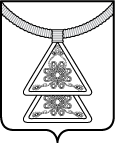 Приложение к решению Совета депутатовСельского поселения  «Омский сельсовет» ЗР НАОот 28.03.2024 № 3Отчетглавы Сельского поселения «Омский сельсовет»Заполярного района Ненецкого автономного округа о результатах деятельностиАдминистрации Сельского поселения «Омский сельсовет» Заполярного районаНенецкого автономного округа, в том числе о решении вопросов, поставленныхСоветом депутатов Сельского поселения «Омский сельсовет»Заполярного района Ненецкого автономного округаУважаемые депутаты!Уважаемые жители с. Ома, д. Вижас и д. Снопа!Предлагаю вашему вниманию отчет о результатах деятельности Администрации Сельского поселения «Омский сельсовет» ЗР НАО за 2023 год.Сельское поселение «Омский сельсовет» ЗР НАО является административно-территориальной единицей Ненецкого автономного округа, образовано и наделено статусом сельского поселения законом Ненецкого автономного округа от 24 февраля 2005 г. N 557-ОЗ «О статусе, административных центрах и границах муниципальных образований Ненецкого автономного округа».В состав территории Сельского поселения «Омский сельсовет» ЗР НАО входят территории: села Ома, деревень Вижас и Снопа.Перечень организаций, функционирующих на территории Сельского поселения «Омский сельсовет» Заполярного района Ненецкого автономного округа:1. Администрация Сельского поселения «Омский сельсовет» ЗР НАО;2. Совет депутатов Сельского поселения «Омский сельсовет» ЗР НАО;3. Государственное бюджетное образовательное учреждение Ненецкого автономного округа «Средняя школа с. Ома»;4. Государственное бюджетное дошкольное образовательное учреждение Ненецкого автономного округа «Детский сад с. Ома»;5. Филиал ГБУЗ НАО «Центральная районная поликлиника Заполярного района Ненецкого автономного округа» Амбулатория с. Ома;6. Обособленное подразделение-филиал ГБУЗ НАО «ЦРП ЗР НАО» фельдшерский здравпункт
д. Вижас;7. Обособленное подразделение-филиал ГБУЗ НАО «ЦРП ЗР НАО» фельдшерский здравпункт
д. Снопа;8. Государственное бюджетное учреждение культуры «Омский центральный дом культуры»;(Отдел д. Вижас ГБУК НАО «Омский ЦДК»; Отдел д. Снопа ГБУК НАО «Омский ЦДК»;)9. МП ЗР «Севержилкомсервис», филиал «Жилищно-коммунальный участок «Ома»;10. Омское потребительское общество;11. Потребительское общество «Омский пекарь»;12. Сельскохозяйственный производственный кооператив «Восход»;13. Архангельское ОСБ 8637/43 ПАО «Сбербанк»;14. Муниципальное казенное предприятие «Омский животноводческий комплекс»;15.Открытое акционерное общество «Нарьян-Марский объединенный авиаотряд»  (Авиаплощадка 
 с. Ома; Авиаплощадка д. Вижас; Авиаплощадка д. Снопа);16. Открытое акционерное общество «2-ой Архангельский объединенный авиаотряд» (Авиаплощадка с. Ома).17. ГУП НАО «Ненецкая компания электросвязи» Представитель с. Ома; Представитель д. Вижас; Представитель д. Снопа;18. Библиотека-филиал № 23 с. Ома ГБУК НАО «Ненецкая центральная библиотека 
им. А.И. Пичкова»;19. Библиотека-филиал № 7 д. Вижас ГБУК НАО «Ненецкая центральная библиотека  
 им. А.И. Пичкова»;20. Библиотека-филиал № 24 д. Снопа  ГБУК НАО «Ненецкая центральная библиотек
им. А.И. Пичкова»;21. Филиал ФГУП «Почта России» Почтовое отделение № 735 с. Ома;22. Отдельный пост пожарной части № 3 с. Ома казенного учреждения Ненецкого автономного округа «Окружная государственная пожарная служба»;23. Удаленное рабочее место КУ НАО «Многофункциональный центр предоставления государственных и муниципальных услуг» с. Ома;24. Инспекторский участок Ома федерального казенного учреждения « Центр ГИМС МЧС России по НАО»;25. Участковый уполномоченный полиции Управления внутренних дел Ненецкого автономного округа МВД России;26. КУ НАО « Станция по борьбе с болезнями животных»;27. Потребительское общество «Листов П.Г.»;28. Индивидуальный предприниматель Шульгин К.А.;29. Индивидуальный предприниматель Уткин М.Г.Демография Сельского поселения «Омский сельсовет» Заполярного районаНенецкого автономного округаЧисленность постоянного населения Сельского поселения «Омский сельсовет» ЗР НАО 
на 01.01.2023 года составляет 975 человек, фактически 692 человек.Из них: работающих 365 чел.; пенсионеров – 315; инвалидов – 72; школьников – 95; проживают в интернате – 23; дошкольников (от 0 до 6 лет) – 59; посещают детсад 38 детей.Трудовые ресурсы и занятость.Численность трудоспособного населения от 16 до 59 лет – 513 человек. Численность безработных граждан на 31.12.2023 года составила 93 человека.На территории сельского поселения осуществляется местное самоуправление в полном объеме, предусмотренном Конституцией Российской Федерации, Федеральным законом "Об общих принципах организации местного самоуправления в Российской Федерации", законами субъекта Российской Федерации и Уставом муниципального образования поселения.Структуру органов местного самоуправления сельского поселения составляют:представительный орган - Совет депутатов Сельского поселения «Омский сельсовет» Заполярного района Ненецкого автономного округаглава Сельского поселения «Омский сельсовет» Заполярного района Ненецкого автономного округаисполнительно-распорядительный орган - Администрация Сельского поселения «Омский сельсовет» Заполярного района Ненецкого автономного округаконтрольно-счетный орган Сельского поселения «Омский сельсовет» Заполярного района Ненецкого автономного округа не сформирован. Исполнение полномочий контрольно-счетного органа сельского поселения по осуществлению внешнего муниципального финансового контроля переданы Контрольно-счетной палате Заполярного района.Собственник имущества – Сельское поселение «Омский сельсовет» ЗР НАО и Администрация СП «Омский сельсовет» ЗР НАО.Бухгалтерский учет ведется отделом бухгалтерской отчетности и учета – главным бухгалтером.Главным распорядителем бюджетных средств является Администрация Сельского поселения «Омский сельсовет» ЗР НАО на основании Устава Сельского поселения «Омский сельсовет» ЗР НАО.Администрация Сельского поселения «Омский сельсовет» ЗР НАО является учредителем 
МКП «Омский животноводческий комплекс».К вопросам местного значения поселения относятся:1) составление и рассмотрение проекта бюджета поселения, утверждение и исполнение бюджета поселения, осуществление контроля за его исполнением, составление и утверждение отчета 
об исполнении бюджета поселения;2)  установление, изменение и отмена местных налогов и сборов поселения;3) владение, пользование и распоряжение имуществом, находящимся в муниципальной собственности поселения;4) обеспечение проживающих в поселении нуждающихся в жилых помещениях малоимущих граждан жилыми помещениями, организация содержания муниципального жилищного фонда, осуществление муниципального жилищного контроля, а также иных полномочий органов местного самоуправления в соответствии с жилищным законодательством, за исключением организации строительства муниципального жилищного фонда и создания условий для жилищного строительства;5) обеспечение первичных мер пожарной безопасности в границах населенных пунктов поселения;6) создание условий для обеспечения жителей поселения услугами связи, общественного питания, торговли и бытового обслуживания;7) организация проведения официальных физкультурно-оздоровительных и спортивных мероприятий поселения;8) создание условий для массового отдыха жителей поселения и организации обустройства мест массового отдыха населения, включая обеспечение свободного доступа граждан к водным объектам общего пользования и их береговым полосам;9) формирование архивных фондов поселения;10) участие в организации деятельности по сбору (том числе раздельному сбору) и транспортированию твердых коммунальных отходов;11) утверждение правил благоустройства территории поселения, устанавливающих в том числе требования по содержанию зданий (включая жилые дома), сооружений и земельных участков, на которых они расположены, к внешнему виду фасадов и ограждений соответствующих зданий и сооружений, перечень работ по благоустройству и периодичность их выполнения; установление порядка участия собственников зданий (помещений в них) и сооружений в благоустройстве прилегающих территорий; организация благоустройства территории поселения (включая освещение улиц, озеленение территории, установку указателей с наименованиями улиц и номерами домов, размещение и содержание малых архитектурных форм);12) присвоение адресов объектам адресации, изменение, аннулирование адресов, присвоение наименований элементам улично-дорожной сети (за исключением автомобильных дорог федерального значения, автомобильных дорог регионального или межмуниципального значения, местного значения муниципального района), наименований элементам планировочной структуры в границах поселения, изменение, аннулирование таких наименований, размещение информации в государственном адресном реестре;13) содействие в развитии сельскохозяйственного производства, создание условий для развития малого и среднего предпринимательства;14) организация и осуществление мероприятий по работе с детьми и молодежью в поселении;15) оказание поддержки гражданам и их объединениям, участвующим в охране общественного порядка, создание условий для деятельности народных дружин;16) организация ритуальных услуг и содержание мест захоронения;17) осуществление мероприятий по обеспечению безопасности людей на водных объектах, охране их жизни и здоровья;18) предоставление помещения для работы на обслуживаемом административном участке поселения сотруднику, замещающему должность участкового уполномоченного полиции;19) участие в предупреждении и ликвидации последствии чрезвычайных ситуаций в границах поселения;20) осуществление мер по противодействию коррупции в границах поселения;21) сохранение, использование и популяризация объектов культурного наследия (памятников истории и культуры), находящихся в собственности поселения, охрана объектов культурного наследия (памятников истории культуры) местного (муниципального) значения, расположенных на территории поселения;22) утверждение генеральных планов поселения, правил землепользования и застройки, утверждение подготовленных на основе генеральных планов поселения документации по планировке территории, выдача разрешений на строительство, (за исключением случаев, предусмотренных Градостроительным кодексом Российской Федерации, и иными федеральными законами), разрешений на ввод объекта в эксплуатацию при осуществлении муниципального строительства, реконструкции объектов капитального строительства, расположенных на территории поселения, утверждение местных нормативов градостроительного проектирования поселений, резервирование земель и изъятие земельных участков в границах поселения для муниципальных нужд, осуществление муниципального земельного контроля в границах поселения, осуществление в случаях, предусмотренных Градостроительным кодексом Российской Федерации, осмотров зданий, сооружений и выдача рекомендаций об устранении выявленных в ходе таких осмотров нарушений;23) дорожная деятельность в отношении автомобильных дорог местного значения в границах населенных пунктов поселения и обеспечения безопасности дорожного движения на них, включая создание и обеспечение функционирования парковок (парковочных мест), осуществление муниципального контроля за сохранностью автомобильных дорог местного значения в границах населенных пунктов поселения, а так же осуществление иных полномочий в области использования автомобильных дорог и осуществления дорожной деятельности в соответствии с законодательствам Российской Федерации.Рассмотрим более подробно, как исполнялись выше перечисленные полномочия в 2023 году:составление и рассмотрение проекта бюджета поселения, утверждение и исполнение бюджета поселения, осуществление контроля за его исполнением, составление и утверждение отчета об исполнении бюджета поселения:Бюджет Сельского поселения «Омский сельсовет» ЗР НАО на 2023 год сформирован 
в соответствии с Федеральным законом от 06 октября 2003 года № 131-ФЗ «Об общих принципах организации местного самоуправления в Российской Федерации, Бюджетным кодексом РФ, Уставом МО «Омский сельсовет» НАО, утвержден решением Совета депутатов Сельского поселения «Омский сельсовет» ЗР НАО от 30 декабря 2022 года № 2В течение 2023 года изменения в бюджет вносились  2 раза (решением Совета депутатов 
от 04.05.2023 года № 1; решением Совета депутатов от 29.12.2023 года № 1)Местный бюджет СП за 2023 год исполнен:по доходам в целом на сумму 51658,2 т.р.  при уточненных плановых назначениях 51726,3 т.р.  или  99,9  % по отношению к годовым назначениям.по расходам в целом в сумме 51636,0 т.р. при уточненных плановых назначениях 51880,4 т.р. или 99,5 % по отношению к годовым назначениям.превышение доходов над расходами бюджета поселения по итогам исполнения бюджета 
за 2023 год  составляет 22,2 т.р.За отчетный период приняты следующие меры по повышению эффективности расходования бюджетных средств:- переход на электронный документооборот, в том числе по Совету депутатов (ПФР, ФСС, статистическая отчетность без досыла на бумажном  носителе, налоговая отчетность);- переход на безналичный расчет с персоналом по оплате труда, а также доплат к пенсии лицам, замещавшим выборные должности  и должности муниципальной службы;- для своевременного и более полного освоения бюджетных ассигнований, минимизации остатков денежных средств на конец отчетного периода, проведено перераспределение утвержденных бюджетных ассигнований путем внесения в сводную бюджетную роспись и показатели кассового плана;- для осуществления контроля за наличием и сохранностью финансовых и нефинансовых активов проведены инвентаризации.На 2023 год первоначальный план по доходам утвержден Решением Совета депутатов Сельского поселения «Омский сельсовет» ЗР НАО от 30.12.2022 № 2 «О местном бюджете на 2023 год» в сумме 43306,7 т.р.,в т.ч.:- налоговые и неналоговые доходы – 2484,8 т.р.- безвозмездные поступления – 40821,9 т.р.Уточненный годовой план на 2023 год составляет 51726,3 т.р., в т.ч.:- налоговые и неналоговые доходы – 2484,8 т.р.- безвозмездные поступления – 49241,5 т.р.Фактически исполнено за 2023 год  51658,2 т.р. или 99,9 %, в т.ч.:- по налоговым и неналоговым платежам 2544,9  т.р. (выполнение составило 102,4 %),- по безвозмездным поступлениям 49113,3 т.р. (выполнение составило 99,7 %)Налоговые и неналоговые доходыВсего запланировано на 2023 год в сумме 2484,8 т.р., исполнение за 2023 год составило 2544,9 т.р. или 102,4 % в т.ч.:Налог на доходы физических лиц (НДФЛ) (федеральные налоги):На 1 января 2024 года фактическое исполнение составило 1591,9 т.р. при плане на отчетный год 1420,0 т. р. (выполнение – 112,1 %). Причиной перевыполнения является повышение оплаты труда работников бюджетной сферы с 01.07.2023 года.Согласно п. 2 ст. 61.5 БК РФ налог на доходы физических лиц подлежит зачислению в бюджет сельского поселения по нормативу в размере 2% и в соответствии со ст. 1 Закона НАО от 31.10.2013 № 91-ОЗ «О нормативах отчислений от налогов в бюджеты муниципальных образований Ненецкого автономного округа» (далее – Закон N 91-ОЗ) в размере 5 % от суммы налога, взимаемого на территории соответствующего поселения.Администратором данного налога является Управление Федеральной налоговой службы по Архангельской области и Ненецкому автономному округу. 	По сравнению с 2023 годом показатель поступления налога изменился в сторону уменьшения на  32,6 т.р.,  за 2023 год  поступление налога на доходы физических лиц составило 1624,5 т.р.  Налог, взимаемый в связи с применением УСНПлан на 2023 год составляет 314,0 т.р. исполнение за отчетный год – 324,2 т.р. (выполнение 103,2 %)Налог, взимаемый с налогоплательщиков, выбравших в качестве объекта налогообложения доходыПлан на 2023 год составляет 301,0 т.р., исполнение за отчетный год составило – 310,9 т.р. или 103,3 % от планового показателя на текущий год.Плательщиком налога по упрощенной системе налогообложения является Омское потребительское общество, потребительское общество «Омский пекарь». 	В 2023 году за этот же период поступило данного налога 308,2 т.р.Плановые показатели рассчитаны исходя из динамики поступлений налога 2022-2023 годовНалог, взимаемый с налогоплательщиков, выбравших в качестве объекта налогообложения доходы, уменьшенные на величину расходовПоступление за отчетный период составило 13,3 т.р., при плановых назначениях 13,0 т.р., плательщиками являются индивидуальные предприниматели, за этот же период  2022 года налога поступило 11,8 т.р. Единый сельскохозяйственный налог (ЕСХН):План на 2023 год первоначально составлял – 1,0 т.р.;По причине не поступления налога за последние отчетные годы, показатель из плановых назначений исключен.Плательщиками налога являются МКП «Омский животноводческий комплекс» и СПК «Восход». По причине убыточности предприятий - плательщиков поступления налога отсутствует.Администратором данного источника доходов является Управление Федеральной налоговой службы по Архангельской области и Ненецкому автономному округу. Единый сельскохозяйственный налог зачисляется в бюджет по нормативу 30 %.За 2023 год поступление единого сельскохозяйственного налога отсутствовало.Налоги на имущество (местные налоги)План на 2023 год составляет 144,5 т.р. исполнение за отчетный год  составило 38,4 т.р., в том числе:Налог на имущество физических лиц.Запланировано на 2023 год 9,0 т.р. Исполнение за отчетный год составило 11,6 т.р.. 
На территории поселения налог установлен Решением Совета депутатов МО «Омский сельсовет» НАО от 18.11.2020 года № 5 «Об установлении налога на имущество физических лиц на территории муниципального образования «Омский сельсовет» Ненецкого автономного округа», которым утверждены налоговые ставки.   Плательщиками налога являются граждане, имеющие собственность на территории Сельского поселения «Омский сельсовет» ЗР НАО. Прогноз поступлений налога планировался исходя из отчета ИФНС (форма № 5-МН) о налоговой базе и структуре начислений по местным налогам за 2023 год.  Администратором данного налога является  Межрайонная ИФНС, которая выставляет извещения в электронном виде, не у всех плательщиков имеется возможность ознакомления и получения данного извещения.За 2022 года данного налога поступило 9,6 т.р.  Земельный налог.План на 2023 год составляет – 135,5 т.р.;Фактически на 01 января 2023 года  поступило  26,8 т.р.Налог установлен Решением Совета депутатов Сельского поселения «Омский сельсовет» ЗР  НАО от 04.05.2023 года № 6 «О земельном налоге», которым утверждены налоговые ставки, а так же предоставляемые налоговые льготы.Земельный налог с организаций при плане на 2023 год 31,4 т.р., показатель исполнения за отчетный год составил 3,5 т.р.Прогноз поступлений налога планировался исходя из отчета ИФНС (форма № 5-МН) о налоговой базе и структуре начислений по местным налогам за 2023 год.Плательщиками налога с организаций являются ГБОУ НАО «Средняя школа с. Ома», ГБДОУ НАО «Детский сад с. Ома», КУ НАО «Станция по борьбе с болезнями животных», ГБУК НАО «Омский ЦДК».По причине переплаты налога некоторыми юридическими лицами за предыдущие периоды,  
по Распоряжению налогового органа произведено списание в течение  текущего года данного налога с единого счета сельского поселения.  В соответствии с п. 1 ст. 61 БК РФ земельный налог зачисляется в бюджет поселения по нормативу 100%.В 2023 году поступление данного налога составляло 3,5 т.р.Земельный налог с физических лиц при плане на 2023 год 104,1 т.р., показатель исполнения за отчетный 2023 год составил 23,3 т.р.Плательщиками налога являются физические лица, имеющие земельные участки, расположенные на территории поселения, зарегистрированные в собственность за исключением лиц, имеющих право на льготы по уплате налога. Администратором данного налога является Управление Федеральной налоговой службы по Архангельской области и Ненецкому автономному округу.  В 2023 году произведено списание данного налога с единого счета бюджета поселения по Распоряжению налогового органа в сумме 44,1 т.р..За 2022 год поступление данного  налога составило 73,5 т.р.Плановые показатели рассчитаны на основе динамики поступления налога за 2022-2023 годы с учетом изменения кадастровой стоимости земельных участков.Государственная пошлина, сборы.План на 2023 год утвержден в сумме 20,0 т. р. выполнение за отчетный 2023 год составило 19,4 т.р. или 97,0 % от намеченного показателя, исполнение данного показателя зависит от количества обращений граждан к специалисту по нотариальным делам.За отчетный период  зарегистрировано 317  нотариальных действий.Администратором данного источника доходов является Администрация Сельского поселения «Омский сельсовет» ЗР НАО.В бюджетах поселений на 2023 год запланировано поступление государственной пошлины за совершение нотариальных действий должностными лицами органов местного самоуправления, уполномоченными в соответствии с законодательными актами РФ на совершение нотариальных действий.Согласно п.2 ст. 61 БК РФ государственная пошлина за совершение нотариальных действий должностными лицами органов местного самоуправления поселения, уполномоченными в соответствии с законодательными актами РФ на совершение нотариальных действий зачисляется в бюджет поселения по нормативу 100,0%.За 2022 год  исполнение данного показателя составило 23,9 тыс. руб.Безвозмездные поступления составляют наибольшую долю в доходах бюджета Сельского поселения «Омский сельсовет» ЗР НАО. В общей сумме плановых назначений доходов на 2023 год они составляют 95,2 %. При плане на 2023 год 49241,5 т.р. безвозмездно поступило за 2023 года в доход местного бюджета 49113,3 т.р. или 99,7 % от плановых назначений.Дотации на выравнивание бюджетной обеспеченности:План на 2023 год утвержден в сумме – 7361,1 т.р., исполнение за 2023 год составило 7361,1 т.р. или 100,0 % от запланированного показателя, в т.ч.:- из бюджета субъекта РФ – при плане 3138,6 т.р. исполнение за 2023 год составляет 3138,6 т.р. или 100,0 % от запланированного показателя на год- из районного бюджета – при плане 4222,5 т.р. исполнение за 2023 год  составляет 4222,5 т.р. или 100,0 % от запланированного показателя на год;Прочие субсидии:Субсидии бюджетам муниципальных образований Ненецкого автономного округа 
на реализацию проектов по поддержке местных инициатив. План на 2023 год утвержден в сумме – 117,7 т.р., исполнение составило 117,7 т.р. или 100,0 % от запланированного показателя.Субвенции бюджетам бюджетной системы Российской ФедерацииПлан на 2023 год утвержден в сумме – 245,3 т.р., исполнение за 2023 год  составило 245,3 т.р. или 100,0 % от запланированного показателя на год.Субвенция бюджетам сельских поселений на осуществление первичного воинского учета на территориях, где отсутствуют военные комиссариаты при плане на 2023 год в сумме 207,7 т.р. поступление за 2023 год  составило 207,7 т.р. или 100,0 % от запланированного показателя на год.Субвенция на осуществление отдельных государственных полномочий Ненецкого автономного округа в сфере административных правонарушений при плане на 2023 год в сумме 37,6 т.р. поступило за 2023 год   37,6 т.р. или 100,0 % от запланированного показателя.Иные межбюджетные трансфертыПлан на 2023 год утвержден в сумме – 41472,4 т.р. исполнение за  2023 год   составило 41344,2 т.р. или 99,7 % от запланированного показателя на отчетный год, включает в себя трансферты на следующие цели:Межбюджетные трансферты, передаваемые бюджетам сельских поселений на осуществление части полномочий по решению вопросов местного значения в соответствии с заключенными соглашениями:Всего запланировано на 2023 год 1851,1 т.р., исполнено за 2023 год 1851,0 т.р.:-иные межбюджетные трансферты в рамках муниципальной программы «Развитие транспортной инфраструктуры муниципального района «Заполярный район» на 2021-2030 годы» - назначения запланированы на 2023 год в сумме 1282,4 т.р., поступление трансферта за отчетный период составило 1282,3  т.р. или 100,0 % от запланированного показателя.Мероприятия: Обозначение и содержание снегоходных маршрутов – исполнение за 2023 год составило 181,7 т.р. при плановых назначениях на 2023 год 181,8 т.р. – 99,9 % от запланированного показателя;Содержание авиа площадок в поселениях Заполярного района – исполнение за 2023 год составило 1100,6 т.р., при плановых назначениях на 2023 год 1100,6 т.р. или 100,0 % от запланированного показателя;- иные межбюджетные трансферты в рамках муниципальной программы «Развитие  коммунальной инфраструктуры муниципального района «Заполярный район» на 2020-2030 годы» - назначения запланированы на 2023 год в сумме 370,9 т.р., поступление трансферта за 2023 год составило 370,9  т.р. или 100,0 % от запланированного показателя на год.Мероприятие: Содержание площадок накопления твердых коммунальных отходов (включая площадки для накопления твердых коммунальных отходов в поселениях, где установлены контейнеры для сбора твердых коммунальных отходов) в муниципальных образованиях – исполнение за отчетный период составило 370,9 т.р. при плановом назначении на 2023 год 370,9 т.р. – 100,0 % от запланированного показателя.- иные межбюджетные трансферты в рамках муниципальной программы "Безопасность на территории муниципального района  "Заполярный район" на 2019-2030 годы" – назначения запланированы на 2023 год в сумме 197,8 т.р., поступление трансферта составило 197,8 т.р. или 100,0 % от запланированного показателя.Мероприятия: Организация обучения неработающего населения в области гражданской обороны и защиты от чрезвычайных ситуаций при плановом назначении 38,2 т.р., исполнение составило 38,2 т.р. или 100,0 % от намеченного показателя.Предупреждение и ликвидация последствий ЧС при плановом назначении на 2023 год 159,6 т.р. исполнение составило 159,6 т.р. или 100,0 % от намеченного показателя.Прочие межбюджетные трансферты, передаваемые бюджетам сельских поселений:Всего запланировано на 2023 год 39621,3 т.р., поступление трансферта за 2023 год составило 39493,2 т.р. или 99,7 % от намеченного показателя.- иные межбюджетные трансферты на поддержку мер по обеспечению сбалансированности бюджетов поселений – запланировано на 2023 год 6516,2 т.р., поступление составило 6516,2 т.р. или 100,0 % от намеченного показателя.Мероприятие: иные межбюджетные трансферты на поддержку мер по обеспечению сбалансированности бюджетов поселений в рамках муниципальной программы «Управление финансами в муниципальном районе «Заполярный район» на 2019-2025 годы»- поступило за 2023 год 6516,2 т.р. при запланированном показателе 6516,2 т.р.- иные межбюджетные трансферты в рамках Муниципальной программы  «Управление муниципальным имуществом» муниципального района «Заполярный район» на 2022-2030 годы» - назначения запланированы на 2023 год в сумме 982,1 т.р., поступление трансферта составило 968,8 т.р. или 98,6 % от намеченного показателя.  Выполнение работ по гидравлической промывке, испытаний на прочность и плотность системы отопления потребителя тепловой энергии – поступление трансферта планировалось на 2023 год в сумме 82,3 т.р., исполнение составило 69,1 т.р. или 82,9  % от назначений. Заявка на получение трансферта оформлена на основании произведенных фактических расходов по данному мероприятию.Приобретение расходников, деталей и запасных частей для снегохода BEARCAT ZI XT Сельского поселения «Омский сельсовет» ЗР НАО – поступление трансферта планировалось на 2023 год в сумме 269,7 т.р., исполнение составило 269,6 т.р.Поставка и установка автоматической пожарной сигнализации  на здания Администрации Сельского поселения «Омский сельсовет» ЗР НАО,  расположенные по адресам: ул. Механизаторов, зд.3 и ул. Почтовая, зд.7 – поступление трансферта планировалось на 2023 год в сумме 553,1 т.р., исполнение составило 553,1 т.р.Оснащение помещения, используемого участковым уполномоченным полиции в здании Администрации Сельского поселения «Омский сельсовет» ЗР НАО, входными металлическими дверьми и металлическими решетками на оконные конструкции – поступление трансферта планировалось на 2023 год в сумме 77,0 т.р., исполнение составило 77,0 т р.- иные межбюджетные трансферты на реализацию мероприятий в рамках подпрограммы 
6 "Возмещение части затрат органов местного самоуправления поселений Ненецкого автономного округа» муниципальной программы «Развитие административной системы местного самоуправления муниципального района «Заполярный район» на 2017-2025 годы» - назначения запланированы на 2023 год в сумме 5633,7 т.р., поступление трансферта составило 5633,5 т.р. или 100,0 % от запланированного показателя.Расходы на оплату коммунальных услуг и приобретение твердого топлива – поступление трансферта  запланировано  на 2023 год в сумме 2159,0 т.р., исполнение за отчетный год составило 2158,8 т.р. или 100,0 % от назначений; 	Расходы на выплату пенсий за выслугу лет лицам, замещавшим выборные должности и должности муниципальной службы – поступление трансферта запланировано на 2023 год в сумме 3029,1 т.р., исполнение составило 3029,1 т.р. или 100,0 % от назначений;Расходы, связанные с организацией и проведением выборов депутатов представительных органов местного самоуправления и глав местных администраций – поступление трансферта составило 445,6 т.р. при запланированном показателе 445,6 т.р. или 100,0 % от назначений.  	- иные межбюджетные трансферты в рамках муниципальной программы "Безопасность 
на территории муниципального района "Заполярный район" на 2019-2030 годы" – поступление трансферта запланировано на 2023 год в размере 2858,3 т.р., исполнение составило 2779,7 т.р. или 97,3 % от запланированного показателя.Мероприятия: 	Техническое обслуживание и планово-предупредительный ремонт систем видеонаблюдения 
в местах массового пребывания людей, расположенных на территории муниципального образования – поступление трансферта запланировано на 2023 год в сумме 102,1  т.р., исполнение составило 102,1 т.р. или 100,0 % от назначений.Выплаты денежного поощрения членам добровольных народных дружин, участвующим в охране общественного порядка в муниципальных  образованиях, поступление трансферта запланировано на 2023 год в сумме 10,0 т.р., исполнение составило 10,0 т.р. или 100,0 % от назначений.Поддержка в постоянной готовности местной автоматизированной системы централизованного оповещения гражданской обороны муниципального района «Заполярный район» в муниципальных образованиях, поступление трансферта запланировано на 2023 год в сумме 2746,2 т.р., исполнение составило 2667,6 т.р. или 97,1 % от намеченного показателя. Заявка на поступление трансферта оформлена исходя  из фактических расходов, произведенных в отчетном году по данному мероприятию.- иные межбюджетные трансферты в рамках муниципальной программы «Развитие социальной инфраструктуры и создание комфортных условий проживания на территории муниципального района «Заполярный район» на 2021-2030 годы» - поступление трансферта на 2023 год запланировано в сумме 5528,8 т.р., исполнение показателя  составляет 5528,8 т.р. или 100,0 % от запланированного показателя.Мероприятия:Благоустройство территорий поселений – поступление трансферта в 2023 году запланировано в сумме 414,2 т.р., исполнение за отчетный год составило 414,2 т.р. или 100,0 %  от запланированного показателя.Уличное освещение – поступление трансферта в 2023 году запланировано в сумме 4054,0 т.р., исполнение за отчетный год составило 4054,0 т.р. или 100,0 % от запланированного показателя;Приобретение, замена и установка светильников уличного освещения в поселениях – запланировано поступление трансферта в 2023 году в размере 1060,6 т.р., исполнение за отчетный год составило 1060,6 т.р. или 100,0% от запланированного показателя.- иные межбюджетные трансферты на реализацию мероприятий в рамках муниципальной программы «Развитие коммунальной инфраструктуры муниципального района «Заполярный район» на 2021-2030 годы» - поступление трансферта в 2023 году  планируется в сумме  248,5 т.р., исполнение показателя за отчетный год составило 247,7 т.р., или 99,7 % от намеченного показателя.Мероприятие: Предоставление муниципальным образованиям иных межбюджетных трансфертов на содержание земельных участков, находящихся в собственности или постоянном (бессрочном) пользовании муниципальных образований, предназначенных под складирование отходов – запланировано в 2023 году поступление трансферта 248,5 т.р., исполнение составило 247,7 т.р. или 99,7 % от назначений.-иные межбюджетные трансферты в рамках муниципальной программы «Развитие сельского хозяйства на территории муниципального района «Заполярный район» на 2021-2030 годы» - поступление трансферта в 2023 году  предусматривалось в сумме  5585,6 т.р., исполнение показателя составило 5585,6 или 100,0 % от запланированного показателя.



Мероприятия: 	Поставка кормов для предприятий сельскохозяйственного производства – поступление трансферта предусматривалось на 2023  год в сумме 1848,0 т.р., исполнение составило 1848,0 т.р. или 100,0 % от намеченного показателя;Поставка каменного угля для котла-парообразователя для МКП «Омский животноводческий комплекс Сельского поселения «Омский сельсовет» ЗР НАО – поступление предусматривалось на 2023 год 1637,2 т.р., исполнение составило 1637,2 т.р. или 100,0 %  от намеченного показателя;Реализация сенозаготовительной кампании предприятий сельскохозяйственного производства – поступление трансферта предусматривалось в размере 2100,4 т.р., исполнение составило 2100,4 т.р. или 100,0 % от намеченного показателя.-иные межбюджетные трансферты в рамках муниципальной программы «Строительство (приобретение) и проведение мероприятий по капитальному и текущему ремонту жилых помещений муниципального района «Заполярный район» на 2020-2030 годы» - поступление трансферта в 2023 году предусматривалось в сумме 11768,6 т.р., исполнение ассигнований за отчетный год составило 11733,5 т.р., или 99,7 % от намеченного показателя.Мероприятия: Ремонт жилого дома № 10 по ул. Молодежная в с. Ома Сельского поселения «Омский сельсовет» ЗР НАО – 586,8 т.р., поступление трансферта составило 586,7 т.р..Капитальный ремонт жилого дома № 10 по ул. Оленная в с. Ома Сельского поселения «Омский сельсовет» ЗР НАО – 4181,8 т.р., поступление трансферта составило 4181,8 т.р. или 100,0% от намеченного показателя.Капитальный ремонт жилого дома № 8 по ул. Полярная в с. Ома Сельского поселения «Омский сельсовет» ЗР НАО – 7000,0 т.р., поступление трансферта составило 6965,0 т.р. или 99,5 % от намеченного показателя в рамках заключенного Муниципального контракта. Заявка на поступление трансферта оформлена исходя  из фактических расходов, произведенных в отчетном году по данному мероприятию (сумма  Муниципального контракта). - иные межбюджетные трансферты на организацию ритуальных услуг - запланировано в 2023 году 199,5 т.р., поступление за отчетный год  составило 199,4 т.р.- иные межбюджетные трансферты местным бюджетам для поощрения муниципальных управленческих команд за достижение Ненецким автономным округом показателей эффективности  деятельности высшего должностного лица – поступление предусмотрено на 2023 год в сумме 300,0 т.р., исполнение на отчетную дату составило 300,0 т.р. или 100,0 % от намеченного показателя.   Прочие безвозмездные поступления в бюджеты сельских поселений.Поступления от денежных пожертвований, представляемых физическими лицами получателям средств бюджетов сельских поселений – предусмотрено 10,0 т.р., исполнение составило 10,0 т.р.Прочие безвозмездные поступления в бюджеты сельских поселений – предусмотрено 35,0 т.р., исполнение составило 35,0 т.р.Средства поступили на софинансирование расходных обязательств на реализацию проектов по поддержке местных инициатив в сумме 35,0 т.р., в декабре 2023 года поступило 10,0 т.р., которые будут направлены на реализацию расходных обязательств запланированных в  2024 году.  владение, пользование и распоряжение имуществом, находящимся в муниципальной собственности поселения:Имущество, переданное в безвозмездное пользование» на сумму 2068,9 т.р., из них:Доходы от использования имущества, находящегося в государственной и муниципальной собственности.Поступление за отчетный 2023 год составило 571,0 т.р. при годовых назначениях 586,3 т.р. (выполнение 97,4 %).Доходы, получаемые в виде арендной платы за земли после разграничения государственной собственности на землю, а также средства от продажи права на заключение договоров аренды указанных земельных участков (за исключением земельных участков бюджетных и автономных учреждений).Поступление арендной платы  запланировано в сумме 2,5 т.р., исполнение составило 2,5 т.р. Заключен договор аренды земельного участка с одним физическим лицом под строительство индивидуального жилого дома.Доходы от сдачи в аренду имущества, находящегося в оперативном управлении органов управления сельских поселений и созданных ими учреждений (за исключением имущества бюджетных и автономных учреждений).План составляет 95,9 т.р., фактическое поступление за отчетный период составило 95,9 т.р. выполнение 100,0 %Заключен договор аренды помещения с отделением Сбербанка России. Арендуемое помещение находится в оперативном управлении Сельского поселения «Омский сельсовет» ЗР НАО, значится по балансу, как недвижимое имущество учреждения. Администратором доходного источника является администрация Сельского поселения «Омский сельсовет» ЗР НАО. Поступление дохода составило 12,0 т.р. при запланированных назначениях на 2023 год 12,0 т.р. (платеж поступил за 12 месяцев).Оформлен контракт аренды нежилого помещения между Администрацией Сельского поселения «Омский сельсовет» ЗР НАО и казенным учреждением Ненецкого автономного округа «Многофункциональный центр предоставления государственных и муниципальных услуг» о передаче  во временное пользование нежилого помещения № 9 общей площадью 15,2 кв.м., принадлежащего Администрации Сельского поселения  на праве собственности. Поступление дохода по данному контракту  за отчетный период 2023 года  составило 83,9 т.р. (поступил платеж за 12 месяцев) при запланированном показателе на текущий год 83,9 т.р.Прочие поступления от использования имущества, находящегося в собственности сельских поселений (за исключением имущества муниципальных бюджетных и автономных учреждений, а также имущества муниципальных унитарных предприятий, в том числе казенных).Заключено с жителями, проживающими в домах и квартирах, находящихся в собственности поселения, 38 договоров социального найма жилого помещения муниципального жилищного фонда, по которым производится плата  за найм жилого помещения на основании Порядка расчета размера платы за пользование жилым помещением для нанимателей жилых помещений по договорам социального найма и договорам найма жилых помещений муниципального жилищного фонда Сельского поселения «Омский сельсовет» ЗР НАО, утвержденного Решением Совета депутатов МО «Омский сельсовет» НАО № 7 от 06.12.2017 года. Также Решением  № 2 Совета депутатов МО «Омский сельсовет» НАО  от 04 сентября 2019 года установлен размер платы за содержание жилого помещения для собственников помещений в многоквартирном доме, которые на общем собрании не приняли решение о выборе способа управления многоквартирным домом, решение об установлении размера платы за содержание жилого помещения, расположенного на территории Сельского поселения «Омский сельсовет» Заполярного района Ненецкого автономного округа.  Данную плату осуществляют плательщики 12-ти квартир.Администратором дохода является администрация Сельского поселения «Омский сельсовет» ЗР НАОПоступление дохода за 2023 год  составило  472,6  т.р. при запланированных назначениях 487,9 т.р. или 96,8 % от намеченного показателя на отчетный год.обеспечение проживающих в поселении нуждающихся в жилых помещениях малоимущих граждан жилыми помещениями, организация содержания муниципального жилищного фонда, осуществление муниципального жилищного контроля, а также иных полномочий органов местного самоуправления в соответствии с жилищным законодательством, за исключением организации строительства муниципального жилищного фонда и создания условий для жилищного строительства;  На 31.12.2023 года в общей очереди граждан, нуждающихся в жилых помещениях, предоставляемых по договорам социального найма состоит 20 семей, в том числе 6 многодетных семей, 1 семья обеспечена муниципальным жильем. В 2022 году жилье по договорам социального найма предоставлено 10 квартир.Также в истекшем году произведены:- капитальный ремонт трехквартирного жилого дома 8 по ул. Полярная в с. Ома;- капитальный ремонт двухквартирного жилого дома 10 по ул. Оленная в с. Ома;- капитальный ремонт жилого дома 10 по ул. Молодежная в с. Ома;- ремонт системы отопления многоквартирного дома с. Ома ул. Школьная 
д. 20 (Фонд кап. ремонта округа);- установка АРТ-объекта Я люблю Снопу (местные инициативы);- строительство Ангара для хранения ТКО с. Ома;- строительство Фермы и Маслозавода с. Ома (инвест. Проект);- приобретение и замена светосигнального оборудования ВПП д. Вижас, и ветроуказателей с подсветкой с. Ома, д. Вижас, д. Снопа;- приобретение вех-сигнальных для обозначения снегоходных маршрутов;- по заявке Администрации проведен осмотр и составлен ЛСР на капитальный ремонт Почтовая 7;- выделены средства в размере 9 782 463 на ремонт двух проездов;- выполнены работы по гидравлической промывке, испытаний на плотность и прочность системы отопления потребителя тепловой энергии муниципального жилого фонда;- проведены дополнительные трубы для подключения домов к центральному отоплению.- Оплачены услуги по содержанию многоквартирного дома по ул. Почтовая 28 согласно заключенных договоров и предъявленных счетов МП ЗР «Севержилкомсервис».  Обеспечением населения топливом, а также электроснабжением, частично тепло- и водоснабжением занимается филиал МП ЗР «Севержилкомсервис» ЖКУ «Ома». Администрация СП осуществляет контроль за качеством оказываемых услуг, а также за качеством каменного угля и дров, поступающих в поселение в период навигации.Население, не подключенное к централизованной системе теплоснабжения, отапливается автономно (индивидуальные угольные котлы водяного отопления и печи).Источником водоснабжения являются общественные и индивидуальные скважины и колодцы.обеспечение первичных мер пожарной безопасности в границах населенных пунктов поселения;На обеспечение первичных мер пожарной безопасности в границах населенных пунктов поселения на 2023 год запланировано 339,3 т.р.; освоение за 2022 год составило 339,3 т.р. или 
100,0 % от назначений.Были оформлены договора ГПХ по содержанию прорубей, заключались договора по скашиванию травы на территории населенных пунктов в целях обеспечения первичных мер пожарной безопасности в границах населенных пунктов, приобретены мусорные пакеты для сбора мусора и скошенной травы, хозяйственные перчатки.В д. Вижас и д. Снопа созданы добровольные пожарные дружины.Ежегодно после схода снежного покрова на территории Сельского поселения устанавливается особый противопожарный режим и разрабатываются паспорта безопасности населенных пунктов.В течение года проводились обходы населения с целью распространения памяток и бесед о пожарной безопасности сотрудниками отдельного поста КУ НАО «ОГПС» с. Ома, а также членами ДПД д. Вижас и д. Снопа. Памятки и плакаты размещаются на информационных стендах. Установлены аншлаги «Берегите лес от пожара!».создание условий для обеспечения жителей поселения услугами связи, общественного питания, торговли и бытового обслуживания;На территории муниципалитета работает компания НКЭС, функционирует мобильная связь МТС в с. Ома.В рамках Федеральной целевой программы информационного обеспечения населения России на территории Ненецкого автономного округа транслируется цифровое телевещание.В поселениях СП «Омский сельсовет» ЗР НАО работают 7 магазинов Омского потребительского общества, магазины ИП Листова П.Г., Шульгина К.А., ИП Уткин. В торговых точках функционируют банковские терминалы.На территории с. Ома работает кафе «Полярная звезда» Омского ПО.Организация «Омский пекарь» и магазин «Себа» ИП Шульгина К.А.  осуществляют выпечку и продажу хлебо-булочной продукции.   формирование архивных фондов поселения;                                                                                              Архивы поселения формируются ежегодно. Архив за 2018 год сдан в Архивный отдел Администрации Заполярного района. Описи всех документов по 2023 год включительно утверждены и согласованы.участие в организации деятельности по сбору и транспортированию твердых коммунальных отходов;На территории СП работает региональный оператор по сбору и транспортированию мусора – МП ЗР «Севержилкомсервис» (филиал «ЖКУ Ома»).По муниципальной программе «Развитие коммунальной инфраструктуры муниципального района «Заполярный район» на 2020-2030 годы» было запланировано на 2023 год  619,4т.р.Предусмотрены мероприятия:- Содержание земельных участков, находящихся в собственности или постоянном (бессрочном) пользовании муниципальных образований, предназначенных для складирования отходов.Запланировано по этому мероприятию 248,5 т.р., освоение за 2023 год составило 247,7 т.р. или 99,8 % от назначений. Оплачены услуги транспорта на основании заключенного договора и предъявленных счетов на оплату МП ЗР «Севержилкомсервис» за выполненную работу на земельных участках  (155,7 т.р.), заключались договора подряда с физическими лицами  по работе на земельном участке (92,0 т.р.) по сортировке, складированию, упаковке и перемещению мусора. Расходы отражены исходя из фактических затрат.- Содержание площадок накопления твердых коммунальных отходов (включая площадки для накопления твердых коммунальных отходов в поселениях, где установлены контейнеры для сбора твердых коммунальных отходов) в муниципальных образованияхЗапланировано по этому мероприятию на 2023 год 370,9 т.р., освоение ассигнований за отчетный период составило 370,9 т.р. или 100,0 % от назначений. Заключались договора с физическими лицами на проведение уборки мусора вокруг контейнеров, подметание территорий контейнерных площадок, уборка снега к подъезду к контейнерным площадкам (287,4 т.р.). Оплачены транспортные услуги МП ЗР «Севержилкомсервис» по уборке снега вокруг контейнерных площадок (83,5 т.р.).утверждение правил благоустройства территории поселения, устанавливающих в том числе требования по содержанию зданий (включая жилые дома), сооружений и земельных участков, на которых они расположены, к внешнему виду фасадов и ограждений соответствующих зданий и сооружений, перечень работ по благоустройству и периодичность их выполнения; установление порядка участия собственников зданий (помещений в них) и сооружений в благоустройстве прилегающих территорий; организация благоустройства территории поселения (включая освещение улиц, озеленение территории, установку указателей с наименованиями улиц и номерами домов, размещение и содержание малых архитектурных форм);Решением Совета депутатов МО «Омский сельсовет» НАО от 04.10.2019 № 3 были утверждены Правила благоустройства территории МО «Омский сельсовет» НАО.В целом по подразделу на 2023 год запланировано бюджетных ассигнований в сумме 6278,9 т.р., фактически за отчетный период бюджетные средства освоены в сумме 6278,9 т. р. или 100,0 % от назначений.Муниципальная программа «Развитие социальной инфраструктуры и создание комфортных  условий проживания на территории муниципального района «Заполярный район» на 2021-2030 годы».Запланировано на 2023 год по программе 5528,8 т.р., исполнение за отчетный период составило 5528,8 т.р. или 100,0 % от назначений.Предусмотрены мероприятия:Благоустройство территорий поселений.Запланировано на 2023 год 414,2 т.р., исполнение за отчетный период составило 414,2 т.р. или 100,0 % от назначений. Производились работы по уборке снега на центральной площади поселения, санитарной уборке детских площадок, береговых территорий, ремонт деревянных тротуаров (154,7 т.р.). Оплачены транспортные услуги по мероприятиям благоустройства (259,5 т.р.).Уличное освещениеЗапланировано на 2023 год 4054,0 т.р., исполнение за отчетный период составило 4054,0 т.р. или 100,0 % от намеченного показателя. Оплата производится по счетам, предъявленным МП ЗР «Севержилкомсервис» на основании данных счетчиков учета электроэнергии и заключенных договоров снабжения электрической энергией. По сравнению с предыдущим годом расходы по данному мероприятию возросли по причине замены светильников, вышедших из рабочего состояния, увеличение размера стоимости кВт часа электроэнергии по сравнению с предыдущим отчетным периодом. В целях экономии расходов установлено оборудование для определения режимов включения и выключения освещения.Приобретение, замена и установка светильников уличного освещенияЗапланировано на 2023 год 1060,6 т.р., исполнение за отчетный период составило 1060,6 т.р. или 100,0 % от запланированного показателя. Заключался Договор № 2 поставки товара от 09 февраля 2023 года с ООО «НПО «Светотехнические решения» на поставку уличных светодиодных светильников (803,9 т.р.). Для замены и установки светильников заключался Контракт № 3 от 15 февраля 2023 года на оказание услуг с ИП Канев Алексей Егорович. Условия Договора и Контракта выполнены (256,7 т.р.).Субсидия местным бюджетам  на реализацию проектов по поддержке местных инициатив Запланировано на 2023 год 170,2 т.р., в том числе за счет субсидии окружного бюджета 117,7 т.р., софинансирования Сельского поселения 52,5 т.р., исполнение составило за 2023 год 170,2 т.р., в том числе за счет средств окружного бюджета 117,7 т.р., за счет софинансирования Сельского поселения 52,5 т.р.Мероприятие:- установка арт-объекта «Я люблю Снопу» - предусмотрено на 2023 год 170,2 т.р. в том числе за счет средств окружного бюджета 117,7 т.р., софинансирования  Сельского поселения 52,5 т.р. Исполнение составило 170,2 т.р., в том числе за счет средств окружного бюджета 117,7 т.р., за счет софинансирования Сельского поселения 52,5 т.р. Заключался Контракт на оказание услуг между Администрацией Сельского поселения «Омский сельсовет» ЗР НАО и ИП Уткин Михаил Геннадьевич от 01.09.2023 года № 5 «Установка арт-объекта «Я люблю СНОПУ». Условия Контракта выполнены.Прочие мероприятия по благоустройству	Запланированы ассигнования на 2023 год в сумме 579,9 т.р. освоение средств за отчетный период составило 579,9 т.р. или 100,0 % от назначений. Оплачены транспортные услуги по уборке снега на центральной площади поселения МП ЗР «Севержилкомсервис» на основании предъявленных счетов-фактур с приложением справок о проделанной работе по заключенным договорам, произведен ремонт деревянных тротуаров с приобретением материала, приобретены предметы благоустройства, заключались договора ГПХ по санитарной уборке поселений, обслуживании детских площадок.присвоение адресов объектам адресации, изменение, аннулирование адресов, присвоение наименований элементам улично-дорожной сети (за исключением автомобильных дорог федерального значения, автомобильных дорог регионального или межмуниципального значения, местного значения муниципального района), наименований элементам планировочной структуры в границах поселения, изменение, аннулирование таких наименований, размещение информации в государственном адресном реестре;содействие в развитии сельскохозяйственного производства, создание условий для развития малого и среднего предпринимательства;Основные цели содействия в развитии сельскохозяйственного производства направлены на сохранение животноводства на территории Сельского поселения, на производство качественной местной продукции и на сохранение рабочих мест.На территории СП «Омский сельсовет» ЗР НАО сельскохозяйственную деятельность осуществляют МКП «Омский животноводческий комплекс», и сельскохозяйственный производственный кооператив «Восход».МКП «Омский животноводческий комплекс» занимается производством мясо-молочной продукции. Учредителем данного предприятия является СП «Омский сельсовет» ЗР НАО. Численность постоянно работающих в МКП – 10 человек, 3-4 человека привлекаются на работы временно. Производимые молоко, творог и сливки реализуются через торговые точки местному населению. Мясо также реализуется местному населению предприятием самостоятельно.СПК «Восход» занимается оленеводством. Численность работающих составляет 25 человек. Производимая продукция в виде мяса-оленины направляется на мясокомбинат в г. Нарьян-Мар, небольшая часть  реализуется самостоятельно местному населению.Муниципальная программа «Развитие сельского хозяйства на территории муниципального района «Заполярный район» на 2021-2030 годы». Запланировано на 2023 год 5585,6 т.р., исполнение составило за отчетный год  5585,6 т.р. или 100,0 % от намеченного показателя на отчетный год.Предусмотрены следующие мероприятия:Поставка кормов для предприятий сельскохозяйственного производстваЗапланировано по этому мероприятию на 2023 год 1848,0 т.р., исполнение ассигнований составило 1848,0 т.р. В результате проведенного аукциона заключен Муниципальный контракт 
от 14.03.2023 года № 0184300000423000033 на поставку комбикорма для крупного рогатого скота с ООО «Витарис» (сумма Контракта 1699,9 т.р.). По приобретению  овса фуражного заключен  Договор поставки товара от 25.09.2023 года с ООО «Витарис». Условия Договоров выполнены.Поставка каменного угля для котла парообразователя МКП «Омский животноводческий комплекс» Сельского поселения «Омский сельсовет» ЗР НАО.Запланировано по этому мероприятию на 2023 год 1637,2 т.р., исполнение ассигнований составило 1637,2 т.р. или 100,0 % от намеченного показателя на отчетный год. Заключались  Договора купли-продажи с МП ЗР «Севержилкомсервис»  на  поставку  61,5 тонны каменного угля.Реализация сенозаготовительной кампании предприятий сельскохозяйственного производства.Запланировано по этому мероприятию на 2023 год 2100,4 т.р., исполнение ассигнований составило 2100,4 т.р.Перечислена муниципальная преференция в сумме 2100,4 т.р. МКП «Омский животноводческий комплекс» в виде субсидии на обеспечение (возмещение) затрат, возникающих при реализации сенозаготовительной кампании предприятий сельскохозяйственного производства. Пордок предоставления муниципальной преференции утвержден постановлением администрации Сельского поселения «Омский сельсовет» Заполярного района Ненецкого автономного округа 23.06.2022 №60.Предприятием приобретены горюче-смазочные материалы на сумму 719,9 т.р. (ИП Уткин Михаил Геннадьевич), пленка и шпагат на сумму 570,8 т.р. (ИП Бобриков Павел Климентович), оплачены транспортные услуги самоходной баржи по перевозке сенокосной техники 400,0 т.р., оплачено выполнение сельскохозяйственных работ по заготовке сена 409,7 т.р.В 2019 была году разработана муниципальная программа «Развитие малого и среднего предпринимательства на территории муниципального образования «Омский сельсовет» Ненецкого автономного округа на 2019-2021 годы», создан координационный Совет по развитию малого и среднего предпринимательства при Администрации Сельского поселения «Омский сельсовет» ЗР НАО. 	На территории Сельского поселения «Омский сельсовет» ЗР НАО работают индивидуальные предприниматели Уткин М.Г., Шульгин К.А., а также Омское ПО и ПО «Омский пекарь», ПО «Листов П.Г», СПК «Восход».организация и осуществление мероприятий по работе с детьми и молодежью в поселении;В целом на 2023 год запланировано бюджетных ассигнований в сумме 74,3 т.р., освоение бюджетных ассигнований за отчетный год составило 70,2 т.р., проведены праздничные мероприятия для детей и молодежи (День Российского студенчества, празднование Юбилея села Ома, Новогодние мероприятия для школьников), остаток в сумме 4,1 т.р., оплата производиться по факту на основании актов выполненных работ. В июле 2023 года началось строительство новой фермы на 50 дойных коров и цеха по переработки молока. В марте 2024 года переведено все поголовье на новую ферму.оказание поддержки гражданам и их объединениям, участвующим в охране общественного порядка, создание условий для деятельности народных дружин;В 2023 году были запланированы расходы по МП «Безопасность на территории муниципального района «Заполярный район» на 2019-2030 годы» на выплаты денежного поощрения членам добровольных народных дружин, участвующим в охране общественного порядка в размере 10,0 т.р., исполнение составило 10,0 т.р. или 100,0 % от назначений. Произведены выплаты денежного поощрения 3-м членам добровольной народной дружины.организация ритуальных услуг и содержание мест захоронения;На организацию ритуальных услуг на 2023 год были запланированы ассигнования в размере 199,5 т.р., освоение за отчетный период составили 199,4 т.р.Гарантированный перечень услуг по погребению оказывает МП ЗР «Севержилкомсервис». Заключен муниципальный контракт по осуществлению погребения умерших граждан на территории муниципального образования «Омский сельсовет» Ненецкого автономного округа.Оплата произведена согласно полученных от МП ЗР «Севержилкомсервис» заявлений на предоставление данной субсидии с приложением документов, предусмотренных заключенным контрактом.В 2023 году за счет средств бюджета была организована работа по уборке от мусора территорий общественных кладбищ, в течение года оплачивались услуги по уборке и вывозу мусора с мест захоронения.Все земельные участки с видом разрешенного использования под кладбища в с. Ома, д. Вижас, 
д. Снопа включены в состав имущества казны и Реестр муниципальной собственности Сельского поселения «Омский сельсовет» ЗР НАО.осуществление мероприятий по обеспечению безопасности людей на водных объектах, охране их жизни и здоровья;В целях предотвращения несчастных случаев в период весеннего паводка, ввиду начала подъёма поводковых вод и ослабления ледового покрова рек на территории Сельского поселения запрещается передвижение личных и ведомственных транспортных средств, пешеходное движение людей по льду водоёмов, о чем издается распоряжение Администрации Сельского поселения. Руководителям школ и детских учреждений рекомендуется проводить беседы с детьми о соблюдении правил безопасности в период паводка. Осенью на территории муниципального образования запрещается выезд автотранспорта и выход граждан на неокрепший ледовый покров рек и озер. 
В местах вероятного выезда транспорта и выхода людей на ледяной покров водоемов устанавливаются аншлаги, запрещающие подобный выезд (выход).На территории Сельского поселения работает инспектор Центра ГИМС ГУ МЧС России 
по НАО.участие в предупреждении и ликвидации последствий чрезвычайных ситуаций в границах поселения;По муниципальной программе «Безопасность на территории муниципального района «Заполярный район» на 2019-2030 годы» было запланировано бюджетных ассигнований на 2023 год – 2858,3 т.р. исполнение составило 2779,7 т.р. или 100,0 % от намеченного показателя. Выполнены следующие мероприятия:- техническое обслуживание и планово-предупредительный ремонт систем видеонаблюдения в местах массового пребывания людей, расположенных на территории Сельского поселения.Запланировано на 2023 год 102,1 т.р., исполнение за текущий год составило 102,1 т.р. или 100,0 % от запланированных ассигнований. С целью поддержания работоспособного состояния установок системы видеонаблюдения заключался договор № 67-23/ТО от 11.01.2023 на техническое обслуживание и планово-предупредительный ремонт с ООО «М-АйТи НАО.- Расходование средств из резервного фонда Администрации СП «Омский сельсовет» ЗР НАО осуществляется в соответствии с Постановлением «Об утверждении порядка использования бюджетных ассигнований резервного фонда Администрации МО «Омский сельсовет» НАО» № 30 от 28.02.2020 года.Согласно Положению, основное направление расходования средств на проведение аварийно-восстановительных и иных мероприятий, связанных с ликвидацией последствий нарушения функционирования системы жизнеобеспечения населения МО «Омский сельсовет» НАО, на оказание материальной помощи малоимущим категориям населения.На 2023 год в бюджете муниципального образования средства резервного фонда запланированы 
в размере 50,0 т.р., исполнение за текущий год составило 25,0 т.росуществление мер по противодействию коррупции в границах поселения;         Ежегодно глава Сельского поселения муниципальный служащий до 30 апреля предоставляют сведения о доходах за прошедший год, об имуществе и обязательствах имущественного характера по состоянию на конец отчетного периода своих, а также своих супругов и несовершеннолетних детей. Сведения направляются губернатору НАО и размещаются на сайте СП в сети Интернет.          Депутаты подают Уведомление об отсутствии фактов совершения сделок, предусмотренных частью 1 статьи 3 Федерального закона от 03.12.2012 № 230-ФЗ «О контроле за соответствием расходов лиц, замещающих государственные должности, и иных лиц их доходам».Сохранение, использование и популяризация объектов культурного наследия (памятников истории и культуры), находящихся в собственности поселения, охрана объектов культурного наследия (памятников истории и культуры) местного (муниципального) значения, расположенных на территории поселения;На территории Сельского поселения «Омский сельсовет» ЗР НАО находятся 3 памятника истории и культуры регионального значения – это дома Кокина Изосима Иннокентьевича 1924 года постройки, Кокина Александра Ивановича 1926-1927 года постройки и Кокиной Надежды Александровны 1926-1929 годов постройки. На домах размещены информационные таблички. Наследники от права собственности не отказывались, планируют оформлять данные объекты в собственность.утверждение генеральных планов поселения, правил землепользования и застройки, утверждение подготовленных на основе генеральных планов поселения документации по планировке территории, выдача разрешений на строительство, (за исключением случаев, предусмотренных Градостроительным кодексом Российской Федерации, и иными федеральными законами), разрешений на ввод объекта в эксплуатацию при осуществлении муниципального строительства, реконструкции объектов капитального строительства, расположенных на территории поселения, утверждение местных нормативов градостроительного проектирования поселений, резервирование земель и изъятие земельных участков в границах поселения для муниципальных нужд, осуществление муниципального земельного контроля в границах поселения, осуществление в случаях, предусмотренных Градостроительным кодексом Российской Федерации, осмотров зданий, сооружений и выдача рекомендаций об устранении выявленных в ходе таких осмотров нарушений.           Последние изменения в генеральный план муниципального образования «Омский сельсовет» Ненецкого автономного округа утверждены решением Совета депутатов от 13.12.2022 № 3.          В 2023 году выдано 3 разрешения на строительство и реконструкцию зданий уведомление о соответствии указанных в уведомлении о планируемом строительстве или реконструкции объекта ИЖС или садового дома параметрам объекта ИЖС или садового дома установленным параметрам и допустимости размещения объекта ИЖС или садового дома на земельном участке. Выдано 2 разрешения на ввод объектов в эксплуатацию в 2023 году.дорожная деятельность в отношении автомобильных дорог местного значения в границах населенных пунктов поселения и обеспечения безопасности дорожного движения на них, включая создание и обеспечение функционирования парковок (парковочных мест), осуществление муниципального контроля за сохранностью автомобильных дорог местного значения в границах населенных пунктов поселения, а так же осуществление иных полномочий в области использования автомобильных дорог и осуществления дорожной деятельности в соответствии с законодательством Российской Федерации.Советом депутатов МО «Омский сельсовет» НАО от 31.03.2017 года № 2 принято Решение «О создании муниципального дорожного фонда и об утверждении Порядка формирования и использования бюджетных ассигнований дорожного фонда муниципального образования «Омский сельсовет» Ненецкого автономного округа» (редакция: решение СД от 14.02.2019 года; решение СД  от 27.07.2021 года)На 2023 год было запланировано   48,5 т.р., исходя из остатка средств муниципального дорожного фонда на 01 января 2023 года, исполнение в 2023 году составило 48,5 т.р.Работы производились согласно заключенных договоров с ИП Уткин М.Г. по предоставлению транспортных услуг. Оплата произведена на основании предъявленных счетов-фактур с приложением справок о выполненной работе по ремонту дворовых территорий у многоквартирных домов, очистка от снега проездов к дворовым территориям многоквартирных домов, принадлежащих сельскому поселению, исходя из фактической потребности.По муниципальной программе «Развитие транспортной инфраструктуры муниципального района «Заполярный район» на 2021-2030 годы» запланировано на 2023 год бюджетных ассигнований – 1100,6 т.р., освоено за 2023 год  1100,6 т.р. или 100,0 % от назначений на год. 	Выполнены следующие мероприятия:- Содержание авиаплощадок в поселениях Заполярного района Запланировано  по мероприятию на 2023 год 1100,6 т.р., исполнение за отчетный год составило 1100,6 т.р. или 100,0 %  от назначений. Производилась оплата по счетам МП ЗР «Севержилкомсервис» на основании заключенного договора по оказанию транспортных услуг (укатка взлетно-посадочных полос, подсыпка грунтом, уборка снега на территории взлетно-посадочных полос) -528,3 т.р. Заключен Договор поставки № 27/04-2023 от 27 апреля 2023 года с ООО «Световит» на поставку светового оборудования для освещения авиаплощадок в селе Ома, деревне Вижас и деревне Снопа - 475,0 т.р.  Условия договора выполнены. Оформлялись договора ГПХ  с физическими лицами по скашиванию травы и кустарника на территории взлетно-посадочных полос, укатке взлетно-посадочных полос физическими лицами с применением собственной техники – 97,3 т.р.- По муниципальной программе «Развитие транспортной инфраструктуры муниципального района «Заполярный район» на 2021-2030 годы» (предоставление иных межбюджетных трансфертов на обозначение и содержание снегоходных маршрутов) запланировано на 2022 год. 181.8 т.р; освоение средств за 2023 год  составило 181,8  т.р. или 100,0 % от назначений на текущий год. Заключались договора ГПХ по обслуживанию мест расположения отличительных знаков вдоль снегоходных трасс по маршруту д. Снопа - с. Ома – д. Вижас – с. Несь (протяженность 120 км).Согласно Уставу Сельского поселения, глава подписывает и обнародует нормативные правовые акты, принятые Советом депутатов муниципального образования.  В 2023 году проведено 
7 (2022-10) заседаний Совета депутатов Сельского поселения «Омский сельсовет» ЗР НАО 28-го созыва где было рассмотрено 42 (2022-33) вопроса.В 2023 году Глава прошел повышение квалификации руководителей и работников гражданской обороны, органов управления единой государственной системы предупреждения и ликвидации чрезвычайных ситуаций и отдельных категорий лиц, осуществляющих подготовку по программам обучения в области гражданской обороны и защиты от чрезвычайных ситуаций»  в Государственное казенное учреждение Республики Коми «Управление противопожарной службы и гражданской защиты» Расходы по оплате за курсы повышения квалификации и консультационных семинаров составили 3,8 т.р. при запланированных бюджетных ассигнованиях в сумме 3,8 т.р.  Наименование арендатораНаименование объектов аренды/основание (договор)Балансовая стоимость объектов аренды (т.р.)ПАО "Сбербанк России"   Нежилое помещение 25 кв.м.21,9 ФГУП «Почта России»Нежилое помещение 75 кв.м.65,8КУ НАО "Отряд государственной противопожарной службы"Мотопомпа пожарная МП-20/100П «Гейзер» в комплекте с ПТВ прицепная472,3Авторазливочная станция АРС-14 ПМ1 508,9